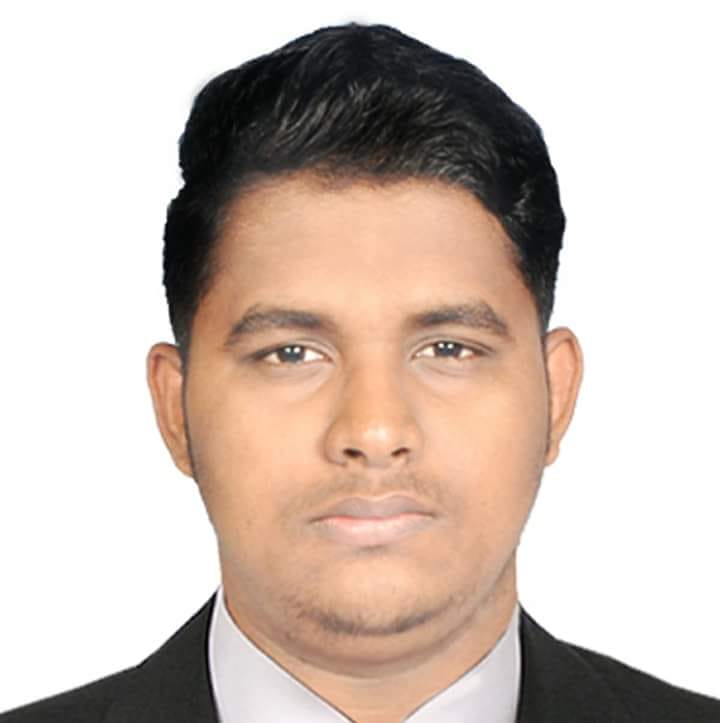 ZAHRANQUANTITY SURVEYOR- DUABI zahran.384092@2freemail.com 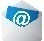 Synopsis:	Successfully completed in Quantity surveying and having 4+ years’ experience as a quantity surveying and construction economics. Strong computer background with good knowledge in Auto CAD, Primavera, MS office and Arabic.Employment History:	Period			:	October 2016– To dateDesignation		:	Quantity SurveyorCompany		:	NATIONAL ENGINEERING AND TECNICALS Major Projects Involved:New Al Ain Hospital Project -AL JIMI – AL AIN , UAE (GOVERNMENT PROJECT)Residential Villa Project -AL AINMulti Storied Building Project – DUBAI Period			:	November 2015 – September 2016Designation		:	Quantity SurveyorCompany		:	UNITED NATIONS HUMAN SETTLEMENT PROGRAM – SRI LANKAMajor Project InvolvedComprehensive Water Supply & Water Treatment Plant ProjectMulti Storied Building ProjectPeriod			:	September 2014 – October 2015Designation		:	Junior Quantity SurveyorCompany		:	RUSH LANKA GROUP, SRILANKAMajor Projects Involved:Residential Apartment –  Colombo, SriLankaKey Duties andResponsibilities:	Preparing Monthly Interim certificate.Preparing Daily Inspection Letters.Review and Preparing tender documents.Measurement of Quantities from the drawings (Manual and AutoCAD).Pricing of BOQ as per the actual quantity to analyze saving and excess.Monthly interim payment and Certifying Sub Contractor Payment Certificates.Interim Extension of Time Claim for the works caused by delay.Identifying the variations, Preparing Variation order (V.O’s) and negotiates with Main Contractor/Consultant. Comparison between Tender and Construction stage and cost analysis.Drafting Technical queries to client requiring clarification to assist in Take-offPrice Analysis for the New Items which can be compared with the Original BOQ for new Items.Preparation of Final StatementQuantity take off, Material Enquiries and Quoting Quotations.Preparing tenders, quotations & Assisting to estimation with engineersProfessional Qualifications:	BTEC - HND in Quantity Surveying &Construction Economicsof Edexcelof United Kingdom.Edexcel Reg No – GH42639Completed 5 years in ARABIC at AL-MANAR ISLAMIC ARABIC COLLEGEDiploma in EnglishCompleted in Primavera P6 V7 (Project Management and Planning)Other Skills:	AUTOCADPlanswiftProficient Use of Word, Excel, Powerpoint Packages.Good knowledge in FIDIC, SMM7, CESMM3 Good Knowledge in MS office packages & Email Good Negotiation Skills, Good Communication Skills Ability to read and assess architectural & Structural drawings Personal Details:	Gender		:	MaleD.O.B		:	31/01/1995Nationality	:	SrilankanMarital Status	:	SingleVisa status        :          visit visa (can join immediately)I hereby certify the information furnished above true and accurate to best of my knowledge.ZAHRAN